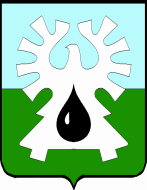 ГОРОДСКОЙ ОКРУГ УРАЙХанты-Мансийского автономного округа - ЮгрыАДМИНИСТРАЦИЯ ГОРОДА УРАЙПОСТАНОВЛЕНИЕот 07.04.2021                                                                                                               №909Об утверждении Порядка формирования спортивных сборных команд города Урайпо видам спорта и их обеспечения В соответствии с пунктом 7 части 1 статьи 9 Федерального закона от 04.12.2007 №329-ФЗ «О физической культуре и спорте в Российской Федерации»:Утвердить Порядок формирования спортивных сборных команд города Урай по видам спорта и их обеспечения согласно приложению.Признать утратившим силу постановление администрации города Урай от 21.11.2013 №4054 «Об утверждении Порядка формирования спортивных сборных команд города Урай».Опубликовать постановление в газете «Знамя» и разместить на официальном сайте органов местного самоуправления города Урай в информационно-телекоммуникационной сети «Интернет».Контроль за выполнением постановления возложить на заместителя главы города Урай Е.Н.Подбуцкую.Глава города Урай                                                                                                Т.Р. ЗакирзяновПриложение  к постановлению администрации города Урайот 07.04.2021 №909Порядокформирования спортивных сборных команд города Урай по видам спорта и их обеспечения1. Порядок формирования спортивных сборных команд города Урай по видам спорта и их обеспечения (далее – Порядок) разработан в соответствии с пунктом 7 части 1 статьи 9 Федерального закона от 04.12.2007 №329-ФЗ «О физической культуре и спорте в Российской Федерации», устанавливает общие принципы и критерии формирования списков кандидатов в спортивные сборные команды города Урай (далее также - Списки) определяет порядок обеспечения спортивных сборных команд города Урай.2. Основные задачи формирования спортивных сборных команд города Урай:1) развитие детско-юношеского спорта, спорта высших достижений и достойное представление города Урай на окружном и всероссийском уровне;2) обеспечение подготовки спортивного резерва для спортивных сборных команд города Урай;3) участие спортсменов и тренеров в межмуниципальных, региональных, межрегиональных, всероссийских спортивных соревнованиях, а также в спортивных мероприятиях по подготовке к ним;4) популяризация физической подготовки, спорта и здорового образа жизни.3. Списки по видам спорта ежегодно формируются местными спортивными федерациями, муниципальным спортивным учреждением и тренерами по видам спорта, после чего утверждаются управлением по физической культуре, спорту и туризму администрации города Урай (далее – Управление).4. Списки формируются по видам спорта, включенным во Всероссийский реестр видов спорта, утвержденный Министерством спорта Российской Федерации (за исключением военно-прикладных и служебно-прикладных видов спорта).5. Списки действуют с 1 июня текущего года по 31 мая последующего года – для зимних видов спорта, с 1 января по 31 декабря текущего года – для летних видов спорта.6. Списки формируются по итогам выступлений спортсменов города Урай в прошедшем спортивном сезоне на официальных спортивных соревнованиях.7. Списки формируются по двум составам – основной состав и резервный состав.8. Возрастные группы для спортсменов – кандидатов в спортивные сборные команды города Урай определяются в соответствии с Единой всероссийской спортивной классификацией, утвержденной в порядке, установленном законодательством Российской Федерации.9. В Списки включаются спортсмены, относящиеся к различным возрастным группам, показавшие высокие спортивные результаты на официальных спортивных мероприятиях, включенных в установленном порядке в Единый календарный план муниципальных, межмуниципальных, региональных, межрегиональных и всероссийских физкультурных мероприятий и спортивных мероприятий, в соответствии с установленными критериями.10. Список подписывается руководителем (президентом) спортивной муниципальной федерации или тренером спортивной команды по соответствующему виду спорта, согласовывается с руководителем (директором) учреждения, подведомственного Управлению, и предоставляется в Управление не позднее 20 мая текущего года по зимним видам спорта и 20 декабря текущего года по летним видам спорта.11. Списки предоставляются в Управление на утверждение в трех экземплярах (один из которых представляется на электронном носителе, формат документа Microsoft Office Excel).12. Список утверждается Управлением до 1 июня по зимним видам спорта и до 1 января по летним видам спорта.13. Списки оформляются в соответствии с приложением к Порядку.14. Основаниями для отказа в утверждении Списков являются:1) предоставление Списков, оформленных ненадлежащим образом, и (или) с нарушениями установленного срока их подачи;2) наличие в представленных Списках недостоверной или искаженной информации;3) нарушение принципов и критериев формирования Списков, установленных настоящим Порядком.15. Внесение изменений или дополнений в утвержденные Списки осуществляется по предложениям муниципальной общественной (спортивной) организации или тренера по соответствующему виду спорта, оформленным в соответствии с приложением к Порядку, предоставляемым в Управление.16. По результатам рассмотрения предложений о внесении изменений или дополнений в утвержденные Списки, Управление выносит решение о внесении соответствующих изменений или дополнений в утвержденные Списки, либо отказе во внесении изменений или дополнений в утвержденные Списки.17. Основаниями для отказа во внесении изменений или дополнений в утвержденные Списки являются:1) представление предложений о внесении изменений или дополнений в утвержденные Списки, оформленных ненадлежащим образом;2) наличие в представленных предложениях о внесении изменений или дополнений в утвержденные Списки недостоверной или искаженной информации;3) несоответствие предложений о внесении изменений или дополнений в утвержденные Списки принципам и критериям формирования Списков, установленным настоящим Порядком.18. Финансовое, материально-техническое, медико-биологическое, медицинское, антидопинговое обеспечение спортивных сборных команд города Урай осуществляется в соответствии с планом основных мероприятий муниципальной программы «Развитие физической культуры, спорта и туризма в городе Урай на 2019-2030 годы», утвержденной постановлением администрации города Урай от 25.09.2018 №2470, утвержденными ассигнованиями на очередной финансовый год, а также за счет иных средств, не запрещенных законодательством Российской Федерации.Приложение к Порядку формирования сборных команд города Урай по видам спорта и их обеспеченияСПИСОКкандидатов в спортивную сборную команду города Урай по _____________ на 20___ год.                                                                                (вид спорта)№ п/пФамилия, имя, отчествоДата рожденияСпорт. разряд (спорт. звание)/ тренерская категорияМесто работы (учёбы)Основной состав                                                                                         Основной состав                                                                                         Основной состав                                                                                         Основной состав                                                                                         Основной состав                                                                                         12…Резервный состав                                                                             Резервный состав                                                                             Резервный состав                                                                             Резервный состав                                                                             Резервный состав                                                                             12…Старший тренерСтарший тренерСтарший тренерСтарший тренерСтарший тренер1